Description Notes/RequestAbdominal Intramuscular Injection, Pad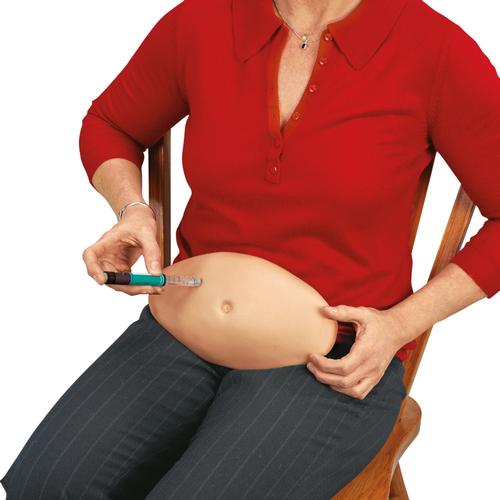 AED 2, Trainer 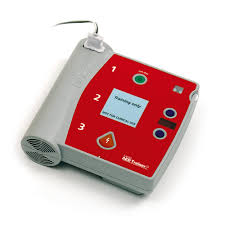 Airway Management AirSim Jr, Trainer 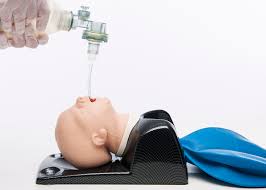 Airway Management AirSim, Trainer 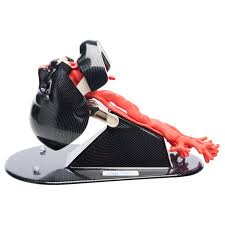 Airway Management Deluxe Difficult, Trainer 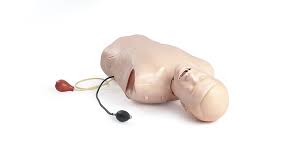 Airway Management Difficult, Trainer 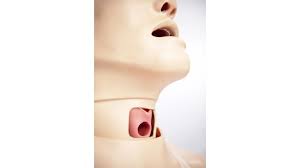 Airway Management Infant, Trainer 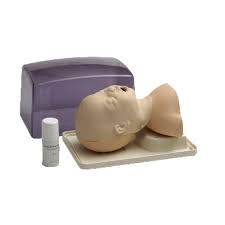 Airway Management, Trainer 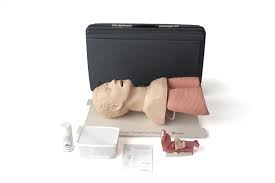 Arterial Arm Stick, Trainer 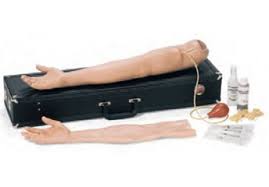 Arterial Puncture Wrist, Trainer 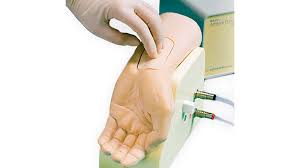 Auscultation Student, Manikin (SAM)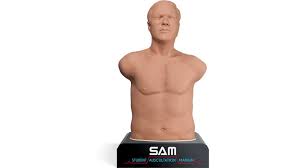 Auscultation Pediatric, Manikin (PAT)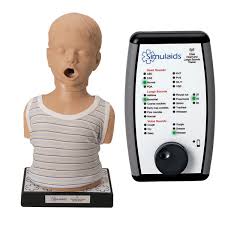 Aspiration (Arthrocentesis) & Injection Model - Knee, Task Trainer *Additional Knee/Lower Extremity Aspiration Models Available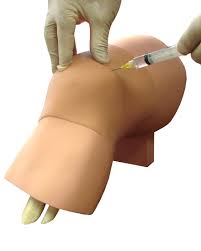 Baby Anne CPR, Trainer 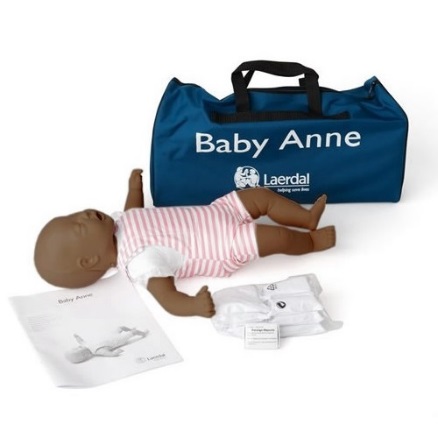 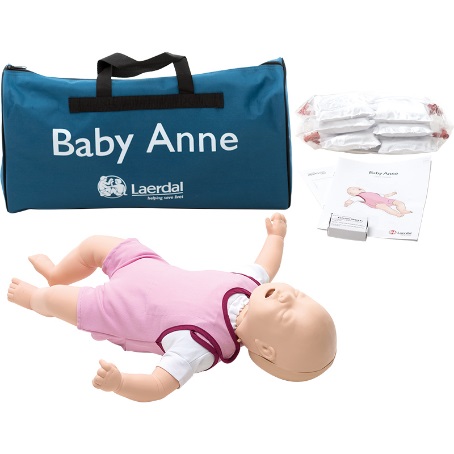 Baby Hippy Trainer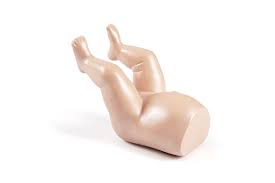 Birthing PROMPT Flex, Simulator (Optional: PPH Module)(Optional: Cervical Dilation Module)(Optional: Force Monitoring Baby PROMPT Flex, Manikin) 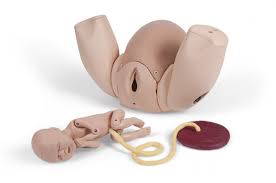 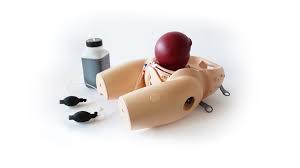 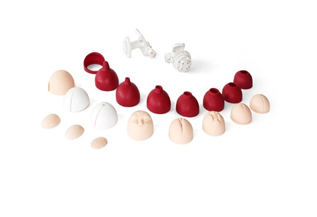 Blood Pressure BP Arm, Trainer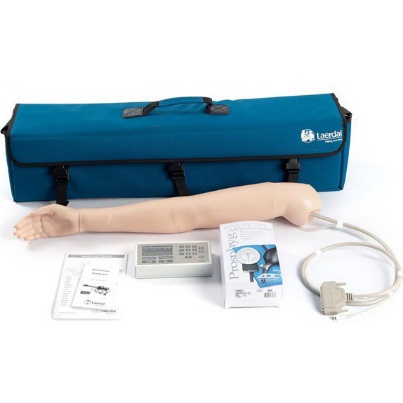 Breast Exam Strap-on, Trainer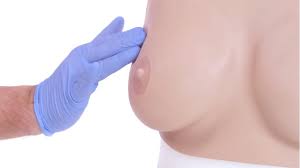 Breast Exam, Trainer 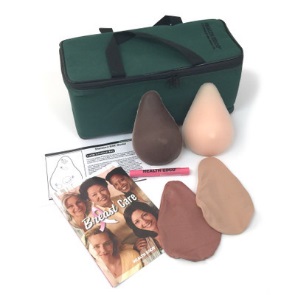 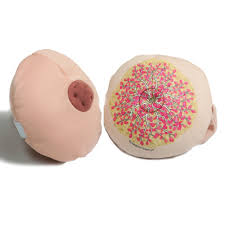 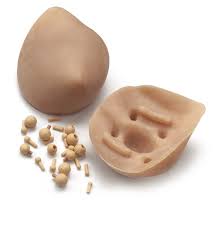 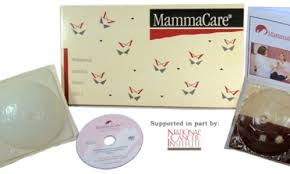 Cardiopulmonary Patient HeartMan Harvey, Simulator 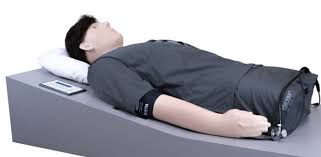 Catheterization Female, with Urine Return, Trainer 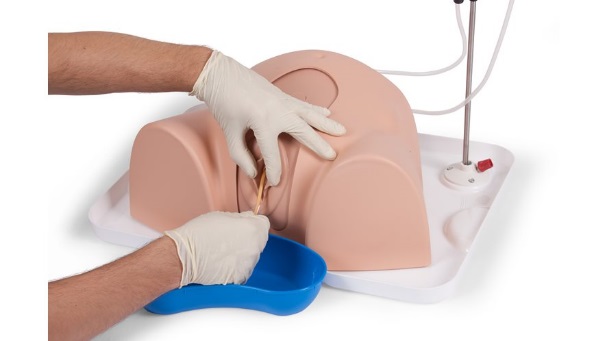 Catheterization Male, with Urine Return, Trainer 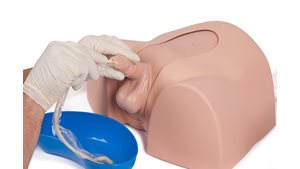 Central Line Catheterization CentralLineMan, Trainer 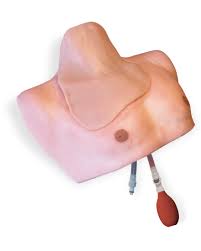 Cervical Dilation, Model 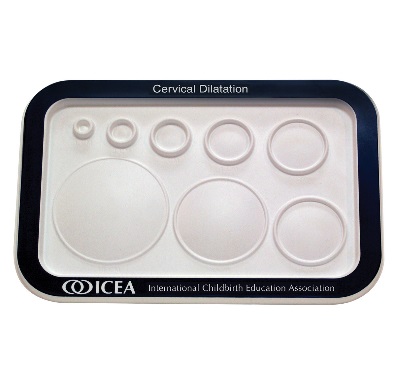 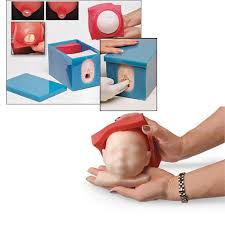 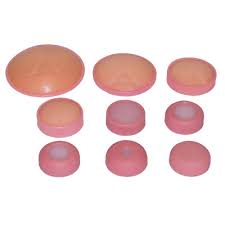 Chest Tube, Manikin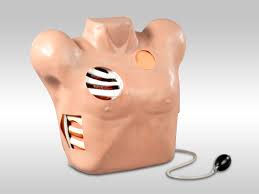  Cricoid Stick, Trainer 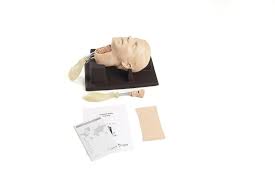 Ear Examination, Simulator 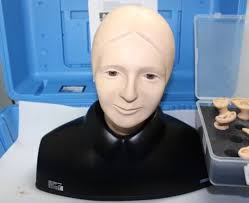 Empathy Pregnancy Belly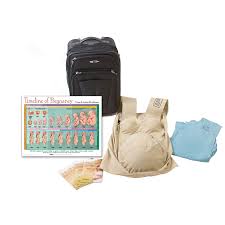 Endoscopic Dexterity, Trainer 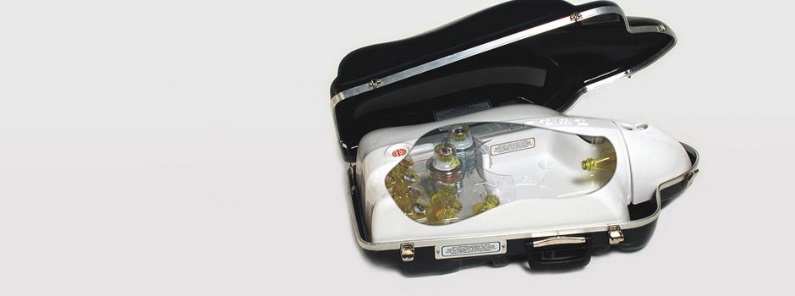 EpiPen Trainer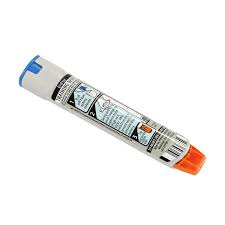 Eye Examination, Simulator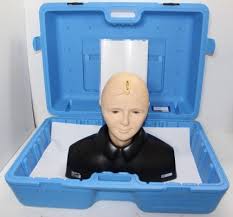 Fetal Monitoring & Labor Progress, ModelGeriatric Patient, Simulator 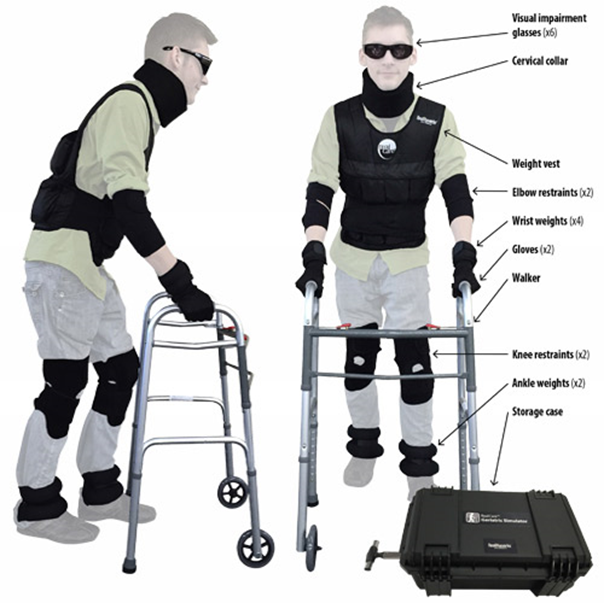 Gynecology Diagnostic Training, Model 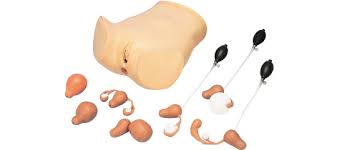 Heart, Model 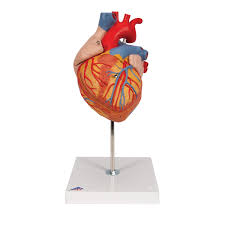 Injection, Joint Model(Available: Elbow & Shoulder)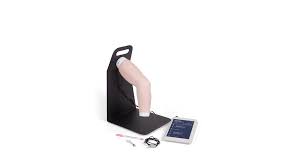 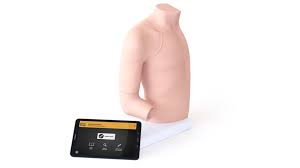 Injection Pad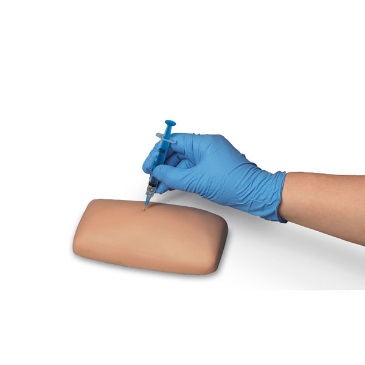 Injection Inject-Ed, Pad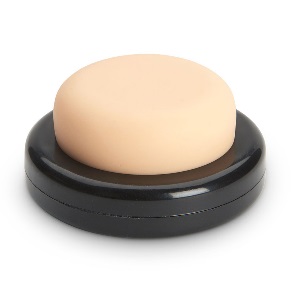 Injection Intradermal, Pad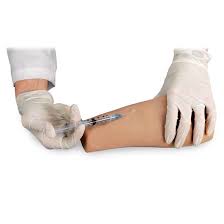 Injection Intramuscular & Subcutaneous, Pad*Additional Subcutaneous injection Pads Available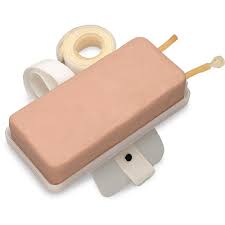 Injection Intramuscular, Simulator 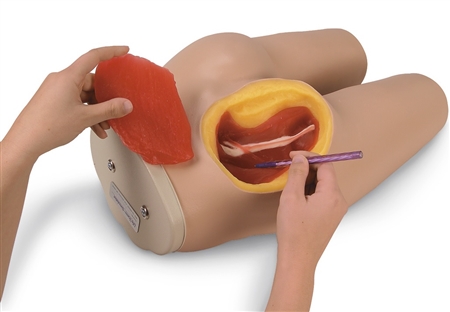 Injection Small Paddy, Pad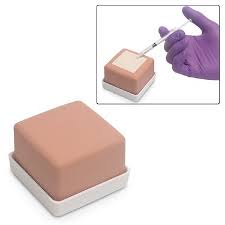 Insulin Pen Trainer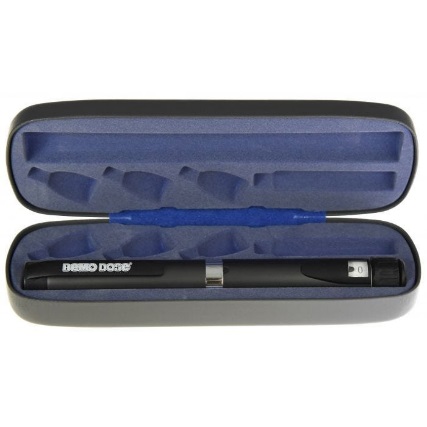 Interchangeable Catheterization & Enema, Trainer 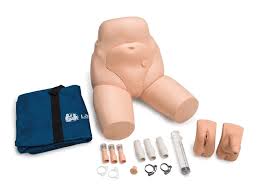 Intraosseous Infusion, Simulator Models Available:Humerus, Infant, & Leg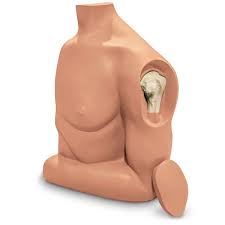 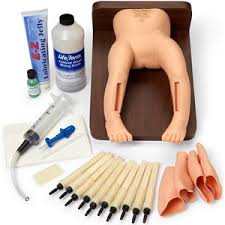 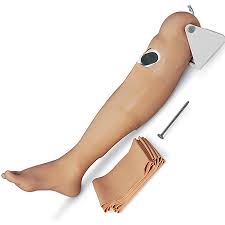 Intubation Infant, Model 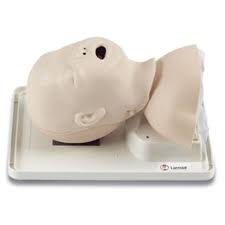 Intubation Neonatal, Trainer 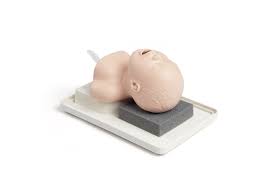 IV Arm, Trainer 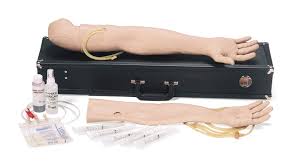 IV Injection Hand, Trainer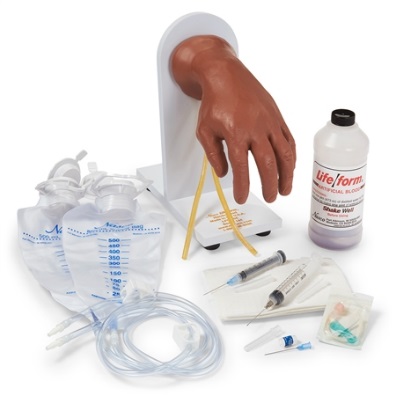 Lactation Task Trainer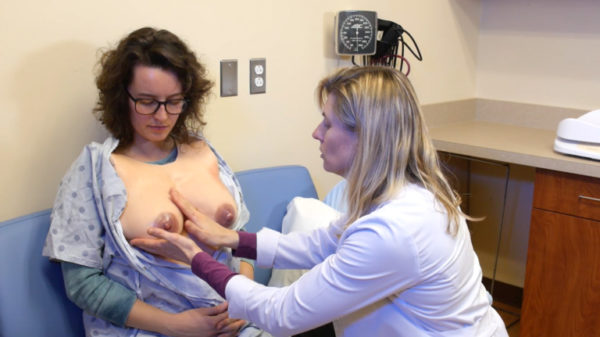 Little Anne AED, Trainer 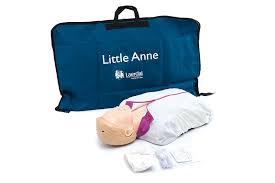 LMA CTrach, Trainer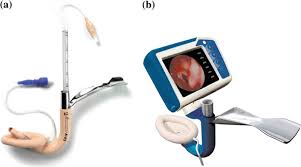 Lumbar Puncture Baby, Trainer + Baby Lumbar Model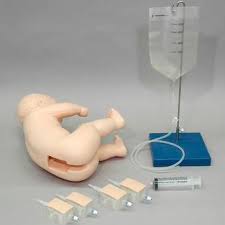 Lumbar Puncture, Simulator I & II 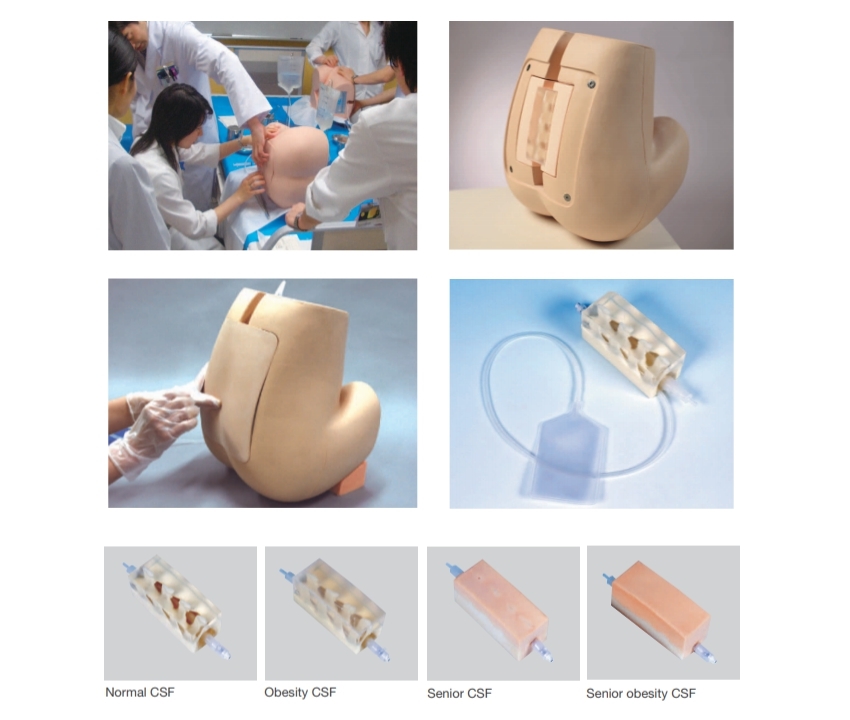 Lung, Model 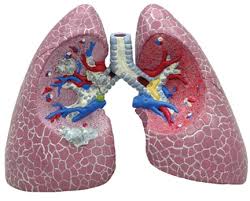 MamaNatalie Birthing Simulator Light, Task Trainer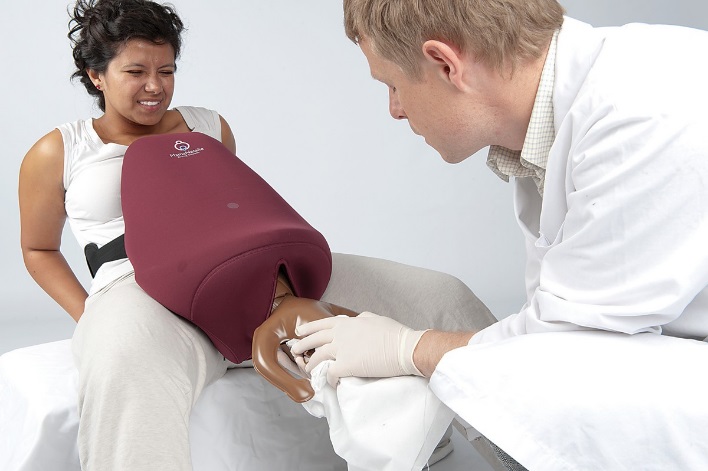 Nasogastric Intubation Teaching, Model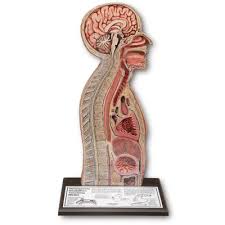 Ostomy Care, Model 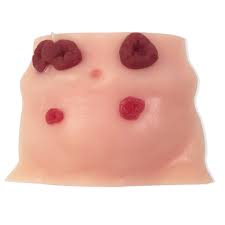 Pediatric IV Trainer(Pump, Circulation)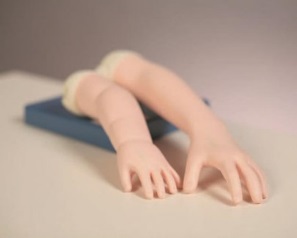 Pelvic Exam, Trainer(Optional: Fibroid Uterus, Ovarian Cyst, Retroverted Uterus)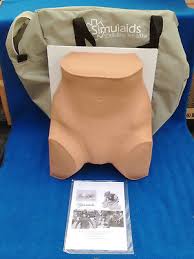 Pitting Edema, Model (Optional: No Edema, +1, +2, +3, +4)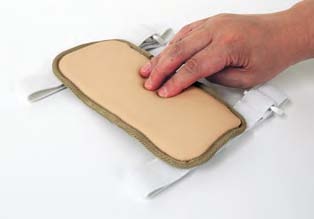 Pelvis, Model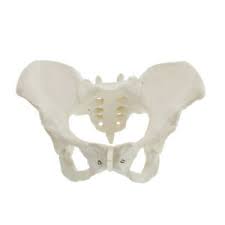 Pneumothorax, Simulator 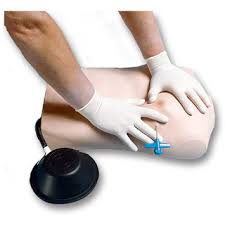 ShockLink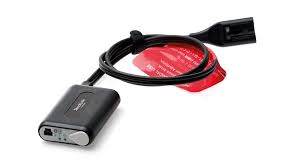 Sim Pad & SimPad Plus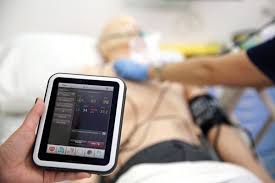 Sim-Tie, Sim VivoSuturing Practice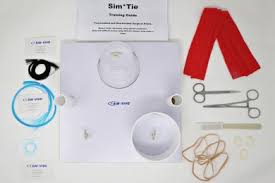 Testicle ModelAvailable Options: 2 Lumps in 1, 2 Lumps in 2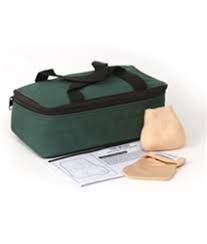 Ultrasound Blue Phantom, Trainer 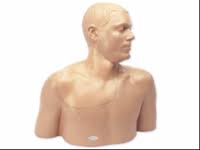 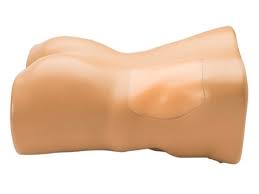 Upper Torso, Model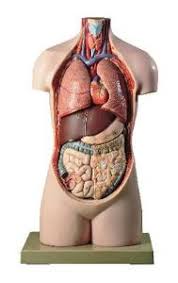 Vascular Access Chester Chest, Trainer 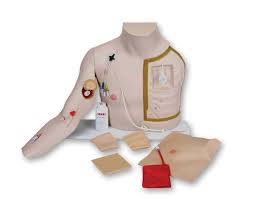 Ventriloscope, Simulated Stethoscope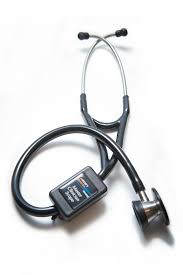 Wound Care Decubitis Seymour Butts, Model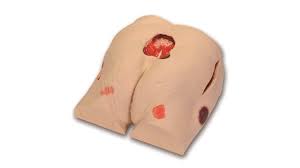 Wound Care Surgical Sally, Model 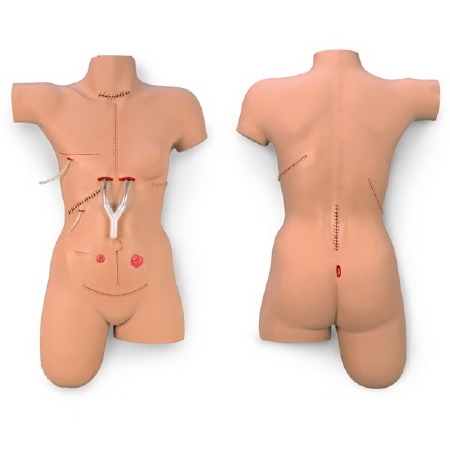 Wound Packing, Trainer &Wound Packing Blocks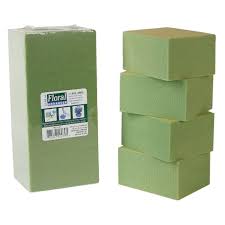 Items not pictured: Brachial Plexus/Shoulder Model, Brain Model, Dermatology Model, Skeleton Leg ModelAdditional ResourcesManikin Quick GuideStatic Manikin -Skills ManikinTo be used in Training RoomsUsed For:Transfers, Positioning, Foleys & IV's Age Range Available: Newborn, Infant, Child [4y/o-11y/o], AdultLo-Fidelity Manikin - Skills Manikin To be used in Training RoomsUsed for:Adjusting vitals with SimPad. Has heart, lung, and bowel sounds. Age Range Available: AdultHi-Fidelity Manikin- Simulation ManikinUsed for:Simulation cases. Vitals can be altered and projected on monitor. Has heart, lung & bowel sounds. Speaking ability. Can be intubated & defibrillated (please check if shock link needed). Age Range Available: Newborn, Baby (6-9 mo), Baby (9-12mo), Child (4-11y/o), AdultDMEBladder Scanner Blood Glucose Monitors (Regular & Simulated/Programmable) & Blood Glucose Simulated Finger (SA FingerStick Kit)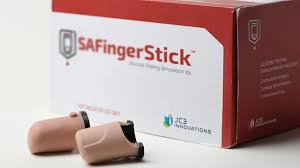 CommodeEnteral Feeding PumpFoot CradlesIV MachinesAlaris, Alaris Pain PCA Pump, Baxter, Plum, PlumXLPatient Lift  (Full)Patient Lift (Standing)Portable Exam LightsPortable Oxygen TanksPulse Oximeter (Regular & Simulated/Programmable)SCD MachineSeizure PadsStand up scalesTemperature (Regular & Simulated/Programmable)Walker, Wheelchair, Cane (single & quad), SlideboardWOW's (Workstation on Wheels) w/EMRDemo BoxesFecal & Urinary management BoxIV Demo BoxNG Demo Box Ostomy Demo BoxOxygen Demo BoxRestraint BoxWound Care Demo BoxVirtual ResourcesPCS Spark - Virtual Reality Pt, 2 students per session/recommended to use Oculus HeadsetVSim- Screen based virtual patient